Καινοτόμο πρόγραμμα: "Στα χνάρια του Βανγκόγκ"4η Ενασχόληση: Βαν Γκογκ και φύση1η Δραστηριότητα: Αν μάθαινες ένα χαρούμενο γεγονός από ένα αγαπημένο σου πρόσωπο , τι πίνακα θα ζωγράφιζες;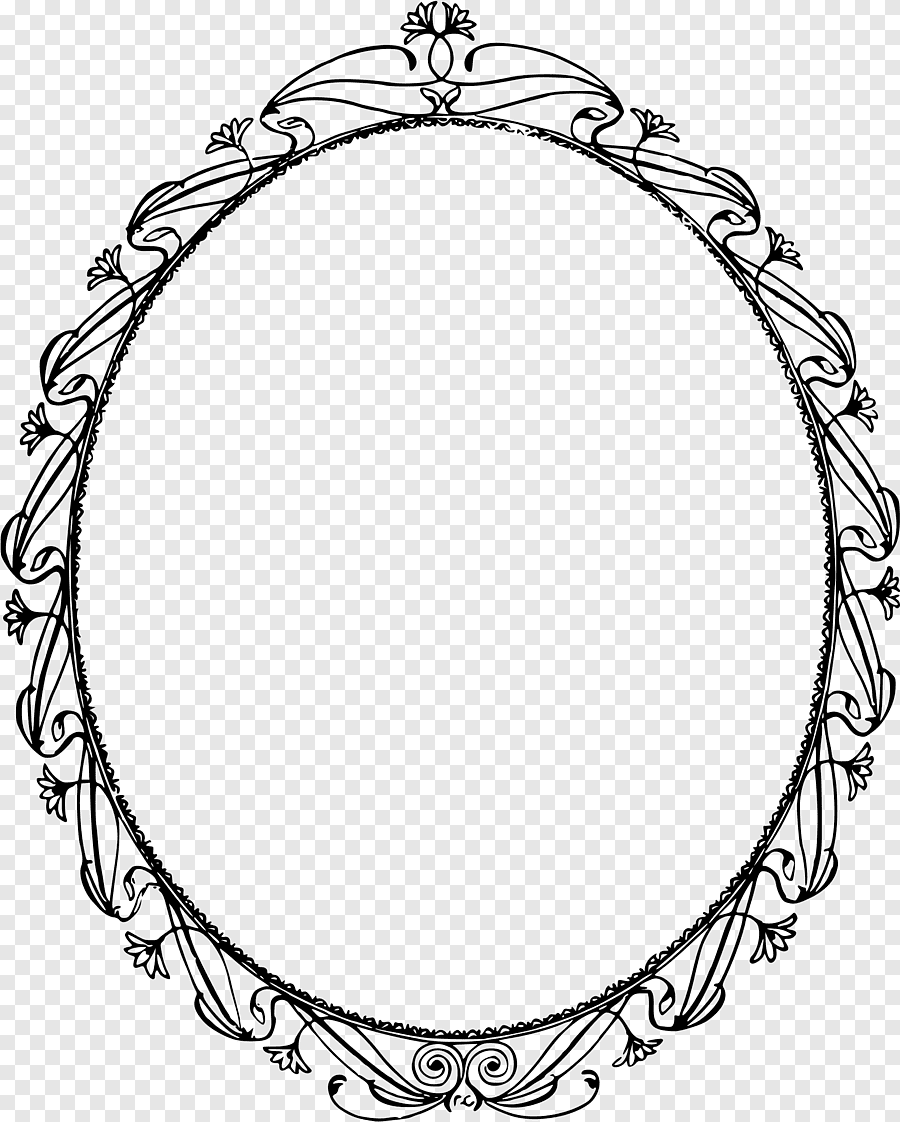 